1. ProjectTitle: The SPECIAL Modern Pollen Data Set for Climate Reconstructions, version 2 (SMPDSv2)Dates: 2022Funding organisation: Funding for the development of the SPECIAL Modern Pollen Data Set for Climate Reconstructions, version 2 (SMPDSv2) was sourced from an ERC-funded project GC2.0 (Global Change 2.0: Unlocking the past for a clearer future, grant: ERC 694481)	2. DatasetTitle: The SPECIAL Modern Pollen Data Set for Climate Reconstructions, version 2 (SMPDSv2)Summary description: The dataset contains counts for the 5333 pollen taxa from individual modern samples from around the world and supporting metadata about each sample. The dataset has been specifically designed to make quantitative reconstructions of climate and vegetation parameters. Publication year: 2022Creators:  Roberto Villegas-Diaz and Sandy P. Harrison Organisation: Geography and Environmental Science, University of Reading, UKRights Holder: University of Reading3. Terms of useThis dataset is licensed by the rights-holder(s) under a Creative Commons Attribution 4.0 International Licence: https://creativecommons.org/licenses/by/4.0/. In order to assure traceability, any presentation, report, or publication that uses the SMPDSv2 should cite the dataset (https://doi.org/10.17864/1947.000389)4. ContentsPollen data are widely used to reconstruct past climate changes, using relationships between modern pollen abundance in surface samples and climate at the surface sample sites. These records can also be used in a similar way to reconstruct past vegetation. The quality of the climate and vegetation reconstructions is strongly influenced by whether the training data set provides an adequate sampling of the climate space. We have assembled modern pollen records from 10464 sites (22333 entities and 24649 samples) worldwide, where modern is defined as post 50 cal. yr BP. For pollen trap and surface samples, the age was taken as the year of collection unless otherwise specified by the author. The ages of samples from cores or sections are based on the constructed (original) age model; multiple samples may be included from high-resolution records if they post-date 50 cal. yr BP.The pollen data were compiled from multiple different published regional datasets, from data repositories (Neotoma, PANGAEA) or directly from data collectors/authors (see Table 3 for a complete list of sources and their corresponding publications). Several of the regional data sets cover overlapping geographical areas and include some of the same sites; some of these data sets were created by combining smaller data sets put together by different people and themselves contain duplicated sites with slightly different metadata. We have privileged original records from repositories over data compilations. We then screened each of the data sets to remove any sites duplicated within the dataset or in other data sets, on the basis of comparison of the metadata and the pollen counts. In cases where there was still ambiguity, we contacted the original data providers for clarification. Site type, basin size and entity type provide important information for selecting samples for quantitative reconstructions. Although some of the datasets provided this information, the descriptions were freeform and not standardised; other sources did not provide these metadata. We have standardised the descriptions of site and entity type, and where this information was lacking we consulted the original publications for each site.Non-pollen palynomorphs (e.g. charcoal, spores, algae) were removed from the data set. Obligate aquatics, insectivorous plants, and cultivated plants were also removed from the data set, since their distribution is not primarily controlled by climate. Most of the records are raw counts, but some records were provided as percentages. No attempt was made to reconstruct the counts from these percentages because the basis of the pollen sum was not specified in every case. Given the mix of counts and percentages, the data from individual records need to be normalised before use. The original taxonomy was standardised using Plants of the World Online (www.plantsoftheworldonline.org/) and the Integrated Taxonomic Information System (https://www.itis.gov/). This "CLEAN" dataset consists of 4816 taxa (Table 1). The level of taxonomic identification varies across the data sets, between regions and between individual palynologists. The reliability of climate reconstructions can be compromised if pollen taxa are not routinely identified across all the sites in a training data set because of uneven sampling of the climate space. Furthermore, some of the clean pollen types are rare and were recorded at too few sites to allow the construction of robust relationships with climate. We therefore provide two date sets with the pollen combined to a higher taxonomic level. In the first ("INTERMEDIATE"), we preserved species-level identifications for trees, small trees and widespread erect shrubs but combined other taxa to genus level (a total of 3049 unique taxa, Table 1).  In the second ("AMALGAMATED"), woody species are generally combined at genus level and herbaceous species at sub-family or family level unless they are palynologically distinctive and geographically widespread. The "AMALGAMATED" dataset consists of 1338 taxa (Table 1).To facilitate the use of these data for climate and vegetation reconstructions, we provide estimates of the climate and the potential natural vegetation at each terrestrial site. We do not estimate these for marine records, very large lakes (e.g. Caspian Sea), small islands, and for some coastal sites. The source area for marine records and large lakes is extremely large and cannot be defined accurately; small islands and coastal sites are difficult to co-locate with the gridded climate variables and/or potential natural vegetation. Modern climate data were derived from the Climate Research Unit CRU TS4.04 data set, which provides monthly mean precipitation, temperature and fractional sunshine hours for the period 1961 to 1990 at 0.5 degrees spatial resolution (Harris et al., 2020). We used a geographically weighted regression using latitude, longitude and elevation as predictors to obtain the climate at the location and elevation of each pollen site and calculated mean annual precipitation (MAP) and mean annual temperature (MAT) at each site. We then calculated bioclimatic variables using these data, specifically mean temperature of the coldest month (MTCO), mean temperature of the warmest month (MTWA) growing degree says above a baseline of 0°C (gdd0), and a moisture index (MI) calculated as the ratio of annual precipitation to the estimated annual equilibrium evapotranspiration, using the Simple Process-Led Algorithms for Simulating Habitats (SPLASH) model (Davis et al., 2017). The climate variables were chosen because they reflect distinctive physiological controls on plant growth. The modern potential natural vegetation (PNV) at each pollen site was extracted from an updated version of the Global PNV map produced by (Hengl et al., 2018). The original version of this map had a resolution of 1 km; the updated version has a resolution of 250m. See Appendices 1 and 2 for a step by step of the derivation of the climate and vegetation reconstructions.File structure: The data are stored in a relational database (MySQL), which consists of 4 linked tables, specifically: "entity", "climate", "taxon_name" and "pollen_count" (Figure 1). The database is also stored as 4 flat CSV files:"smpdsv2_metadata.csv": combines the "entity" and "climate" tables"smpdsv2_pollen_counts_clean.csv": contains the clean version of the pollen counts, where each row represents the samples and the columns are: ID_SAMPLE, taxon1, taxon2, …, taxonk"smpdsv2_pollen_counts_intermediate.csv": contains the intermediate version of the pollen counts, where each row represents the samples and the columns are: ID_SAMPLE, taxon1, taxon2, …, taxonm "smpdsv2_pollen_counts_amalgamated.csv": contains the amalgamated version of the pollen counts, where each row represents the samples and the columns are: ID_SAMPLE, taxon1, taxon2, …, taxonnAs these are flat CSV files, no relationships are defined here but the tables can be joined using different programming languages (R, Python, etc.) based on the foreign keys (shared column names between tables such as ID_SAMPLE in the metadata and files with pollen counts). The different fields included in the database are summarised in Table 2. Additionally, a companion R data package has been created and can be found at https://github.com/special-uor/smpds (Villegas-Diaz and Harrison, 2022). This package contains the 4 tables in the database and the dataset as a single object, smpds::SMPDSv2, as well as a set of utilitarian functions to generate plots and create the climate and vegetation reconstructions. Additional documents: In addition to this README, there are three more documents that complement this publication:"a1-create_cru_ts_climatologies.docx":  this document contains details and R code on how to pre-process the CRU TS dataset (Harris et al., 2020) to be used for the climate reconstructions. The instructions are given for version 4.04 of the dataset; however, the same methodology should be applicable to future versions (if the resolution remains the same, 0.5 degrees)."a2-climate-and-pnv-reconstructions.docx": this document contains details and R code to reconstruct climate variables and potential natural vegetation (PNV), based on the location of individual entities."table1-list-of-pollen-taxa.docx": this document contains a long table detailing the amalgamations that were done at the three levels previously described (clean, intermediate and amalgamated).Access to the SMPDSv2 (SQL version): The SMPDSv2 is stored as a MySQL database file ("smpdsv2.sql"). Please check https://dev.mysql.com/downloads/ to download and install MySQL. Once MySQL Community Server and MySQL Workbench (or any other database client of your preference) are installed, the database can be imported and visualised. A schema must be created upon import. To import the SQL file, you follow: 1. Open MySQL Workbench 2. Connect to the connection you would like to store your database in. A connection is usually created during the installation process (usually root@localhost with the password defined during the installation process) 3. Server > Data Import > Import from Self-contained file 4. Browse to the SQL file you have downloaded 5. Press New, next to the default target schema to create a new schema (name this as appropriate: e.g. SMPDSv2)6. Press Import Changelog (version 2):This version of the dataset extends the work done in version 1 to a global scale, entities from North & South America, Africa, Australia, Japan and the neotropics have been included. In addition to a new climate and vegetation reconstructions.Table 1: List of pollen taxa.(See the file called "table1-list-of-pollen-taxa.docx", as the table is too long to be included in a single file).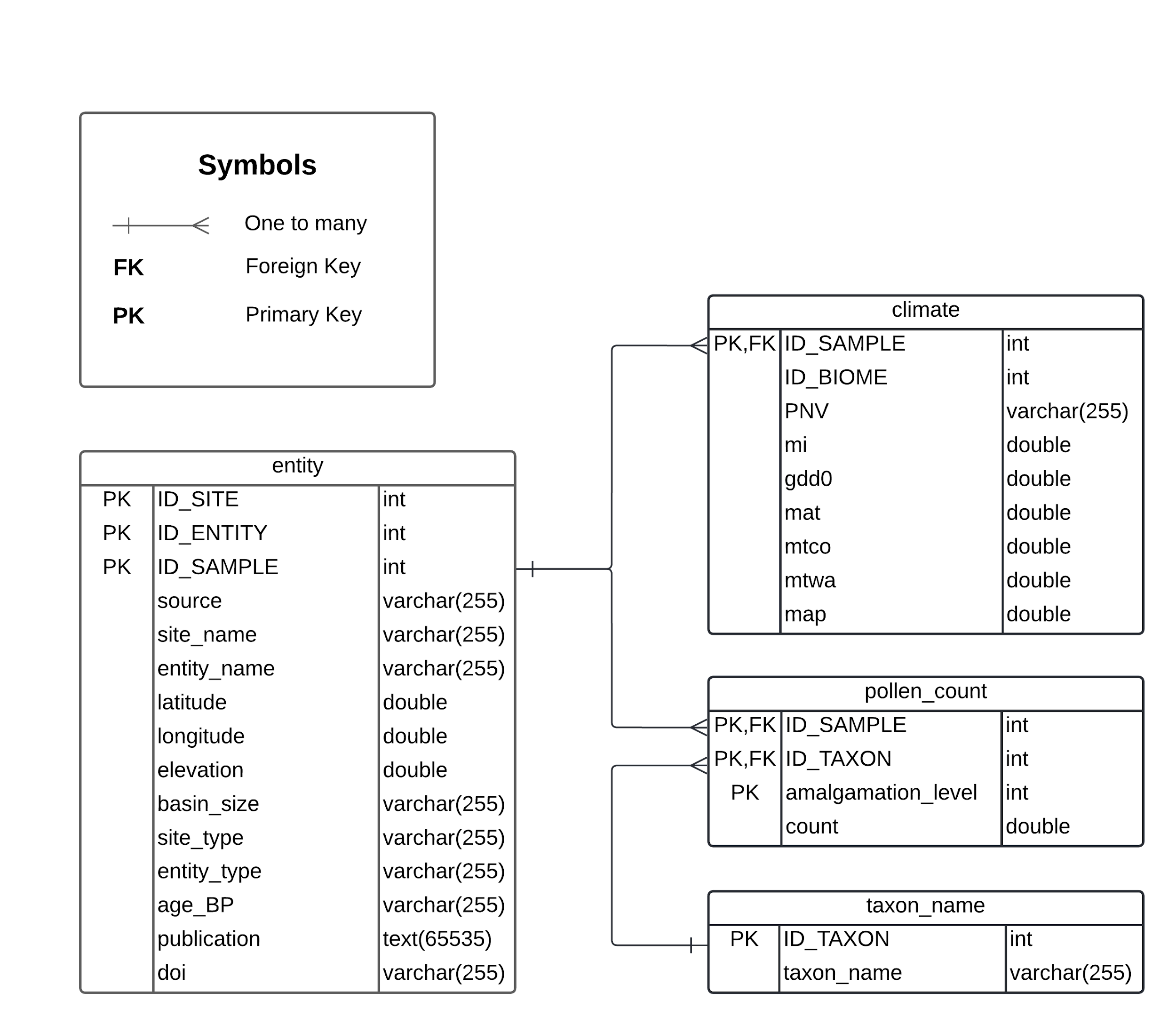 Figure 1. Entity-relation diagram showing the structure of the database, each individual table, their attributes, and relationships are shown. One-to-many relations indicate that it is possible for several entities in one table to be linked to a single record in another table (e.g. the same taxon_name can be represented in many pollen_count records, for different samples). The database uses foreign keys (FK) to allow for such linkages.Table 2. Summary of the different fields in the SMPDSv2 and the tables in which they are found.Table 3: List of data sources and references5. ReferencesAdeleye, M.A., Haberle, S.G., Harris, S., Hopf, F.V.-L., Connor, S., Stevenson, J., 2021a. Holocene heathland development in temperate oceanic Southern Hemisphere: Key drivers in a global context. Journal of Biogeography 48, 1048–1062. https://doi.org/10.1111/jbi.14057Adeleye, M.A., Haberle, S.G., McWethy, D., Connor, S.E., Stevenson, J., 2021b. Environmental change during the last glacial on an ancient land bridge of southeast Australia. Journal of Biogeography 48, 2946–2960. https://doi.org/10.1111/jbi.14255Beck, K.K., Fletcher, M.-S., Gadd, P.S., Heijnis, H., Jacobsen, G.E., 2017. An early onset of ENSO influence in the extra-tropics of the southwest Pacific inferred from a 14, 600 year high resolution multi-proxy record from Paddy’s Lake, northwest Tasmania. Quaternary Science Reviews 157, 164–175. https://doi.org/10.1016/j.quascirev.2016.12.001Black, M., 2006. The fire, human and climate nexus in the Sydney Basin, eastern Australia (Doctoral dissertation). University of New South Wales, New South Wales.Bush, M.B., Correa-Metrio, A., van Woesik, R., Collins, A., Hanselman, J., Martinez, P., McMichael, C.N.H., 2021. Modern pollen assemblages of the Neotropics. Journal of Biogeography 48, 231–241. https://doi.org/10.1111/jbi.13960Davis, B.A.S., Chevalier, M., Sommer, P., Carter, V.A., Finsinger, W., Mauri, A., Phelps, L.N., Zanon, M., Abegglen, R., Åkesson, C.M., Alba-Sánchez, F., Anderson, R.S., Antipina, T.G., Atanassova, J.R., Beer, R., Belyanina, N.I., Blyakharchuk, T.A., Borisova, O.K., Bozilova, E., Bukreeva, G., Bunting, M.J., Clò, E., Colombaroli, D., Combourieu-Nebout, N., Desprat, S., Di Rita, F., Djamali, M., Edwards, K.J., Fall, P.L., Feurdean, A., Fletcher, W., Florenzano, A., Furlanetto, G., Gaceur, E., Galimov, A.T., Gałka, M., García-Moreiras, I., Giesecke, T., Grindean, R., Guido, M.A., Gvozdeva, I.G., Herzschuh, U., Hjelle, K.L., Ivanov, S., Jahns, S., Jankovska, V., Jiménez-Moreno, G., Karpińska-Kołaczek, M., Kitaba, I., Kołaczek, P., Lapteva, E.G., Latałowa, M., Lebreton, V., Leroy, S., Leydet, M., Lopatina, D.A., López-Sáez, J.A., Lotter, A.F., Magri, D., Marinova, E., Matthias, I., Mavridou, A., Mercuri, A.M., Mesa-Fernández, J.M., Mikishin, Y.A., Milecka, K., Montanari, C., Morales-Molino, C., Mrotzek, A., Muñoz Sobrino, C., Naidina, O.D., Nakagawa, T., Nielsen, A.B., Novenko, E.Y., Panajiotidis, S., Panova, N.K., Papadopoulou, M., Pardoe, H.S., Pędziszewska, A., Petrenko, T.I., Ramos-Román, M.J., Ravazzi, C., Rösch, M., Ryabogina, N., Sabariego Ruiz, S., Salonen, J.S., Sapelko, T.V., Schofield, J.E., Seppä, H., Shumilovskikh, L., Stivrins, N., Stojakowits, P., Svobodova Svitavska, H., Święta-Musznicka, J., Tantau, I., Tinner, W., Tobolski, K., Tonkov, S., Tsakiridou, M., Valsecchi, V., Zanina, O.G., Zimny, M., 2020. The Eurasian Modern Pollen Database (EMPD), version 2. Earth System Science Data 12, 2423–2445. https://doi.org/10.5194/essd-12-2423-2020Davis, T.W., Prentice, I.C., Stocker, B.D., Thomas, R.T., Whitley, R.J., Wang, H., Evans, B.J., Gallego-Sala, A.V., Sykes, M.T., Cramer, W., 2017. Simple process-led algorithms for simulating habitats (SPLASH v.1.0): robust indices of radiation, evapotranspiration and plant-available moisture. Geoscientific Model Development 10, 689–708. https://doi.org/10.5194/gmd-10-689-2017Dodson, J.R., 1978. A vegetation history from north-east Nelson, New Zealand. New Zealand Journal of Botany 16, 371–378. https://doi.org/10.1080/0028825X.1978.10425144Dodson, J.R., Intoh, M., 1999. Prehistory and palaeoecology of Yap, federated states of Micronesia. Quaternary International 59, 17–26. https://doi.org/10.1016/S1040-6182(98)00068-8Dugerdil, L., Joannin, S., Peyron, O., Jouffroy-Bapicot, I., Vannière, B., Boldgiv, B., Unkelbach, J., Behling, H., Ménot, G., 2021. Climate reconstructions based on GDGT and pollen surface datasets from Mongolia and Baikal area: calibrations and applicability to extremely cold–dry environments over the Late Holocene. Climate of the Past 17, 1199–1226. https://doi.org/10.5194/cp-17-1199-2021Field, E., Tyler, J., Gadd, P.S., Moss, P., McGowan, H., Marx, S., 2018. Coherent patterns of environmental change at multiple organic spring sites in northwest Australia: Evidence of Indonesian-Australian summer monsoon variability over the last 14,500 years. Quaternary Science Reviews 196, 193–216. https://doi.org/10.1016/j.quascirev.2018.07.018Fletcher, M.-S., Wood, S.W., Haberle, S.G., 2014. A fire-driven shift from forest to non-forest: evidence for alternative stable states? Ecology 95, 2504–2513. https://doi.org/10.1890/12-1766.1Gaillard, M.-J., Birks, H.J.B., Emanuelsson, U., Berglund, B.E., 1992. Modern pollen/land-use relationships as an aid in the reconstruction of past land-uses and cultural landscapes: an example from south Sweden. Veget Hist Archaebot 1, 3–17. https://doi.org/10.1007/BF00190697Haberle, S.G., 1996. Explanations for palaeoecological changes on the northern plains of Guadalcanal, Solomon Islands: the last 3200 years. The Holocene 6, 333–338. https://doi.org/10.1177/095968369600600307Haberle, S.G., 1993. Late Quaternary environmental history of the Tari Basin, Papua New Guinea (PhD Thesis). Australian National University, Canberra.Hai-Yan, C., De-Yu, X.U., Meng-Na, L., Kai, L.I., Jian, N.I., Xian-Yong, C., Bo, C., Xiu-Dong, H., Zhao-Chen, K., Sheng-Feng, L., Xiao-Qiang, L., Guang-Xiu, L., Ping-Mei, L., Xing-Qi, L., Xiang-Jun, S., Ling-Yu, T., Hai-Cheng, W., Qing-Hai, X., Shun, Y., Xiang-Dong, Y., Zhen-Jing, Y., Ge, Y.U., Yun, Z., Zhi-Yong, Z., Ke-Liang, Z., Zhuo, Z., Herzschuh, U., 2021. A modern pollen dataset of China. Chinese Journal of Plant Ecology 45, 799. https://doi.org/10.17521/cjpe.2021.0024Harris, I., Osborn, T.J., Jones, P., Lister, D., 2020. Version 4 of the CRU TS monthly high-resolution gridded multivariate climate dataset. Sci Data 7, 109. https://doi.org/10.1038/s41597-020-0453-3Harrison, S.P., 2019. Modern pollen data for climate reconstructions, version 1 (SMPDS). https://doi.org/10.17864/1947.194Harrison, S.P., Marinova, E., Cruz-Silva, E., 2021. EMBSeCBIO pollen database. https://doi.org/10.17864/1947.309Harrison, S.P., Shen, Y., Sweeney, L., 2022. Pollen data and charcoal data of the Iberian Peninsula (version 3). https://doi.org/10.17864/1947.000369Harrison, S.P., Villegas-Diaz, R., Cruz-Silva, E., Gallagher, D., Kesner, D., Lincoln, P., Shen, Y., Sweeney, L., Colombaroli, D., Ali, A., Barhoumi, C., Bergeron, Y., Blyakharchuk, T., Bobek, P., Bradshaw, R., Clear, J.L., Czerwiński, S., Daniau, A-L., Dodson, J., Edwards, K.J., Edwards, M.E., Feurdean, A., Foster, D., Gajewski, K., Gałka, M., Garneau, M., Giesecke, T.,  Gil Romera, G., Girardin, M.P., Hoefer, D., Huang, K., Inoue, J., Jamrichová, E., Jasiunas, N., Jiang, W., Jiménez-Moreno, G., Karpińska-Kołaczek, M., Kołaczek, P., Kuosmanen, N., Lamentowicz, M., Lavoie, M., Li, F., Li, J., Lisitsyna, O., López-Sáez, J.A., Luelmo-Lautenschlaeger, R., Magnan, G., Magyari, E.K., Maksims, A., Marcisz, K., Marinova, E., Marlon, J., Mensing, S., Miroslaw-Grabowska, J., Oswald, W., Pérez-Díaz, S., Pérez-Obiol, R., Piilo, S., Poska, A., Qin, X., Remy, C.C., Richard, P.J.H., Salonen, S., Sasaki, N., Schneider, H., Shotyk, W., Stancikaite, M., Šteinberga, D., Stivrins, N., Takahara, H., Tan, Z., Trasune, L., Umbanhowar, C.E., Väliranta, M., Vassiljev, J., Xiao, X., Xu, Q., Xu, X., Zawisza, E., Zhao, Y., Zhou, Z., Paillard, J., 2021/2022. The Reading Palaeofire database: an expanded global resource to document changes in fire regimes from sedimentary charcoal records Earth System Science Data Discussions https://doi.org/10.5194/essd-2021-272. Earth System Science Data 14: 1109-1124 https://doi.org/10.5194/essd-14-1109-2022Hengl, T., Walsh, M.G., Sanderman, J., Wheeler, I., Harrison, S.P., Prentice, I.C., 2018. Global mapping of potential natural vegetation: an assessment of machine learning algorithms for estimating land potential. PeerJ 6, e5457. https://doi.org/10.7717/peerj.5457Herbert, A.V., Harrison, S.P., 2016. Evaluation of a modern-analogue methodology for reconstructing Australian palaeoclimate from pollen. Review of Palaeobotany and Palynology 226, 65–77. https://doi.org/10.1016/j.revpalbo.2015.12.006Herzschuh, U., Cao, X., Laepple, T., Dallmeyer, A., Telford, R.J., Ni, J., Chen, F., Kong, Z., Liu, G., Liu, K.-B., Liu, X., Stebich, M., Tang, L., Tian, F., Wang, Y., Wischnewski, J., Xu, Q., Yan, S., Yang, Z., Yu, G., Zhang, Y., Zhao, Y., Zheng, Z., 2019. Position and orientation of the westerly jet determined Holocene rainfall patterns in China. Nat Commun 10, 2376. https://doi.org/10.1038/s41467-019-09866-8Hope, G., 2009. Environmental change and fire in the Owen Stanley Ranges, Papua New Guinea. Quaternary Science Reviews 28, 2261–2276. https://doi.org/10.1016/j.quascirev.2009.04.012Hope, G., Gillieson, D., Head, J., 1988. A Comparison of Sedimentation and Environmental Change in New Guinea Shallow Lakes. Journal of Biogeography 15, 603–618. https://doi.org/10.2307/2845439Hope, G., O’Dea, D., Southern, W., 1999. Holocene vegetation histories in the Western Pacific: alternative records of human impact, in: The Pacific from 5000 to 2000 BP: Colonisation and Transformations. Paris, pp. 387–404.Jolly, D., Bonnefille, R., Burcq, S., Roux, M., 1996. Représentation pollinique de la forêt dense humide du Gabon, tests statistiques, in: Comptes rendus de l’Académie des sciences. Presented at the Sciences de la terre et des plančtes, Paris, pp. 63–70.Julier, A.C.M., Jardine, P.E., Adu-Bredu, S., Coe, A.L., Duah-Gyamfi, A., Fraser, W.T., Lomax, B.H., Malhi, Y., Moore, S., Owusu-Afriyie, K., Gosling, W.D., 2018. The modern pollen–vegetation relationships of a tropical forest–savannah mosaic landscape, Ghana, West Africa. Palynology 42, 324–338. https://doi.org/10.1080/01916122.2017.1356392Julier, A.C.M., Jardine, P.E., Adu-Bredu, S., Coe, A.L., Fraser, W.T., Lomax, B.H., Malhi, Y., Moore, S., Gosling, W.D., 2019. Variability in modern pollen rain from moist and wet tropical forest plots in Ghana, West Africa. Grana 58, 45–62. https://doi.org/10.1080/00173134.2018.1510027Lebamba, J., Vincens, A., Jolly, D., Ngomanda, A., Schevin, P., Maley, J., Bentaleb, I., 2009. Modern pollen rain in savanna and forest ecosystems of Gabon and Cameroon, Central Atlantic Africa. Review of Palaeobotany and Palynology 153, 34–45. https://doi.org/10.1016/j.revpalbo.2008.06.004Luly, J.G., 1993. Holocene Palaeoenvironments Near Lake Tyrrell, Semi-Arid Northwestern Victoria, Australia. Journal of Biogeography 20, 587–598. https://doi.org/10.2307/2845516Luly, J.G., Bowler, J.M., Head, M.J., 1986. A radiocarbon chronology from the playa Lake Tyrrell, Northwestern Victoria, Australia. Palaeogeography, Palaeoclimatology, Palaeoecology, Palaeoenvironments of Salt Lakes 54, 171–180. https://doi.org/10.1016/0031-0182(86)90123-9Macphail, M.K., 1980. Fossil and modern Beilschmiedia (lauraceae) pollen in New Zealand. New Zealand Journal of Botany 18, 453–457. https://doi.org/10.1080/0028825X.1980.10425165Macphail, M.K., 1979. Vegetation and Climates in Southern Tasmania since the Last Glaciation. Quaternary Research 11, 306–341. https://doi.org/10.1016/0033-5894(79)90078-4Macphail, M.K., 1975. The history of the vegetation and climate in southern Tasmania since the late Pleistocene (ca. 13. 000-0 BP) (Doctoral dissertation). University of Tasmania.Macphail, M.K., McQueen, D.R., 1983. The value of New Zealand pollen and spores as indicators of Cenozoic vegetation and climates. Journal of the Biological Society 26, 37–59.Macphail, M.K., Mildenhall, D.C., 1980. Dactylanthus taylori: in North-West Nelson, New Zealand? New Zealand Journal of Botany 18, 149–152. https://doi.org/10.1080/0028825X.1980.10427242Mariani, M., Connor, S.E., Fletcher, M.-S., Theuerkauf, M., Kuneš, P., Jacobsen, G., Saunders, K.M., Zawadzki, A., 2017. How old is the Tasmanian cultural landscape? A test of landscape openness using quantitative land-cover reconstructions. Journal of Biogeography 44, 2410–2420. https://doi.org/10.1111/jbi.13040McWethy, D.B., Whitlock, C., Wilmshurst, J.M., McGlone, M.S., Fromont, M., Li, X., Dieffenbacher-Krall, A., Hobbs, W.O., Fritz, S.C., Cook, E.R., 2010. Rapid landscape transformation in South Island, New Zealand, following initial Polynesian settlement. Proceedings of the National Academy of Sciences 107, 21343–21348. https://doi.org/10.1073/pnas.1011801107McWethy, D.B., Wilmshurst, J.M., Whitlock, C., Wood, J.R., McGlone, M.S., 2014. A High-Resolution Chronology of Rapid Forest Transitions following Polynesian Arrival in New Zealand. PLOS ONE 9, e111328. https://doi.org/10.1371/journal.pone.0111328Norton, D.A., McGlone, M.S., Wigley, T.M.L., 1986. Quantitative analyses of modern pollen-climate relationships in New Zealand indigenous forests. New Zealand Journal of Botany 24, 331–342. https://doi.org/10.1080/0028825X.1986.10412681Phelps, L.N., Chevalier, M., Shanahan, T.M., Aleman, J.C., Courtney-Mustaphi, C., Kiahtipes, C.A., Broennimann, O., Marchant, R., Shekeine, J., Quick, L.J., Davis, B.A.S., Guisan, A., Manning, K., 2020. Asymmetric response of forest and grassy biomes to climate variability across the African Humid Period: influenced by anthropogenic disturbance? Ecography 43, 1118–1142. https://doi.org/10.1111/ecog.04990Pickett, E.J., Harrison, S.P., Hope, G., Harle, K., Dodson, J.R., Kershaw, A.P., Prentice, I.C., Backhouse, J., Colhoun, E.A., D’Costa, D., Flenley, J., Grindrod, J., Haberle, S., Hassell, C., Kenyon, C., Macphail, M., Martin, H., Martin, A.H., McKenzie, M., Newsome, J.C., Penny, D., Powell, J., Raine, J.I., Southern, W., Stevenson, J., Sutra, J.P., Thomas, I., van der Kaars, S., Ward, J., 2004. Pollen-based reconstructions of biome distributions for Australia, Southeast Asia and the Pacific (SEAPAC region) at 0,6000 and 18,000 14C yr B.P. Journal of Biogeography 31, 1381–1444.Prebble, M., Anderson, A.J., Augustinus, P., Emmitt, J., Fallon, S.J., Furey, L.L., Holdaway, S.J., Jorgensen, A., Ladefoged, T.N., Matthews, P.J., Meyer, J.-Y., Phillipps, R., Wallace, R., Porch, N., 2019. Early tropical crop production in marginal subtropical and temperate Polynesia. Proceedings of the National Academy of Sciences 116, 8824–8833. https://doi.org/10.1073/pnas.1821732116Prebble, M., Kennedy, J., Southern, W., 2010. Holocene lowland vegetation change and human ecology in Manus Province, Papua New Guinea, in: Altered Ecologies. ANU Press, pp. 299–321.Shulmeister, J., McLea, W.L., Singer, C., McKay, R.M., Hosie, C., 2003. Late Quaternary pollen records from the Lower Cobb Valley and adjacent areas, North‐West Nelson, New Zealand. New Zealand Journal of Botany 41, 503–533. https://doi.org/10.1080/0028825X.2003.9512867Takahara, H., Sugita, S., Harrison, S.P., Miyoshi, N., Morita, Y., Uchiyama, T., 2000. Pollen-based reconstructions of Japanese biomes at 0, 6000 and 18,000 14C yr bp. Journal of Biogeography 27, 665–683. https://doi.org/10.1046/j.1365-2699.2000.00432.xVillegas-Diaz, R., Harrison, S.P., 2022. smpds: The SPECIAL Modern Pollen Data Set for Climate Reconstructions. Software. https://doi.org/10.5281/zenodo.6598832Vincens, A., Lézine, A.-M., Buchet, G., Lewden, D., Le Thomas, A., 2007. African pollen database inventory of tree and shrub pollen types. Review of Palaeobotany and Palynology 145, 135–141. https://doi.org/10.1016/j.revpalbo.2006.09.004Williams, J.W., Grimm, E.C., Blois, J.L., Charles, D.F., Davis, E.B., Goring, S.J., Graham, R.W., Smith, A.J., Anderson, M., Arroyo-Cabrales, J., Ashworth, A.C., Betancourt, J.L., Bills, B.W., Booth, R.K., Buckland, P.I., Curry, B.B., Giesecke, T., Jackson, S.T., Latorre, C., Nichols, J., Purdum, T., Roth, R.E., Stryker, M., Takahara, H., 2018. The Neotoma Paleoecology Database, a multiproxy, international, community-curated data resource. Quaternary Research 89, 156–177. https://doi.org/10.1017/qua.2017.105TableField nameDefinitionFormatentityID_SITEUnique identifier for each site. A site can have multiple entities.Unsigned integerentityID_ENTITYUnique identifier for each entity. An entity can have multiple samples at different depths.Unsigned integerentity, climate, pollen_countID_SAMPLEUnique identifier for each sampleUnsigned integerentitysourceSource from which the data was repatriated (e.g. Neotoma, EMPDv2)Textentitysite_nameSite name as given by original authors or as defined by us where there was no unique name given to the site Textentityentity_nameName of entity, where an entity may be a separate core from the same site or an alternative measurement type of the same core.TextentitylatitudeLatitude of the sampling site, given in decimal degrees, where N is positive and S is negative Double precision numberentitylongitudeLongitude of the sampling site in decimal degrees, where E is positive and W is negative Double precision numberentityelevationElevation of the sampling site in metres above (+) or below (-) sea levelDouble precision numberentitybasin_sizeSize of sampled site (e.g. lake, bog, etc.) in km2 or given as a categorical estimated when precise information was not recorded or was not availableTextentitysite_typeInformation about type of site (e.g. cave, lake, glacial, terrestrial, etc.)Textentityentity_typeInformation about the type of entity (e.g. composite, core top, surface sample, etc.)Textentityage_BPSample age in years before present (BP) or categorical estimate where not numeric values were availableTextentitypublicationCitation for the publication where the data was originally publishedTextentitydoiDigital Object Identifier (DOI) for the publicationTextclimateID_BIOMEUnique identifier for each potential natural vegetation (PNV)Unsigned integerclimatePNVPotential Natural Vegetation based on the work by Hengl et al., 2018TextclimatemiReconstructed Moisture Index [unitless] using the CRU TS 4.04 (Harris et al., 2020) data setDouble precision numberclimategdd0Reconstructed Growing Degree Days above 0 ºC [ºC days] using the CRU TS 4.04 (Harris et al., 2020) data setDouble precision numberclimatematReconstructed Mean Annual Temperature [ºC] using the CRU TS 4.04 (Harris et al., 2020) data setDouble precision numberclimatemtcoReconstructed Mean Temperature of the Coldest Month [ºC] using the CRU TS 4.04 (Harris et al., 2020) data setDouble precision numberclimatemtwaReconstructed Mean Temperature of the Warmest Month [ºC] using the CRU TS 4.04 (Harris et al., 2020) data setDouble precision numberclimatemapReconstructed Mean Annual Precipitation [mm/year] using the CRU TS 4.04 (Harris et al., 2020) data setDouble precision numbertaxon_name,pollen_countID_TAXONUnique identifier for each taxonUnsigned integertaxon_nametaxon_nameStandardised taxon nameTextpollen_countamalgamation_levelLevel of amalgamation for the pollen counts:amalgamation_level = 0: clean pollen countsamalgamation_level = 1:intermediate pollen countsamalgamation_level = 2: amalgamated pollen countsUnsigned integer between 0 and 2pollen_countcountStandardised pollen countDouble precision numbersource (metadata table)Number of entitiesPublicationsAMSS38(Jolly et al., 1996; Julier et al., 2019, 2018; Lebamba et al., 2009)APD90(Vincens et al., 2007)Australian pollen1540(Adeleye et al., 2021b, 2021a; Beck et al., 2017; Field et al., 2018, 2018; Fletcher et al., 2014; Herbert and Harrison, 2016; Luly, 1993; Luly et al., 1986; Mariani et al., 2017; McWethy et al., 2014, 2010; Pickett et al., 2004; Prebble et al., 2019)BIOME6000 Japan94(Takahara et al., 2000)Blyakharchuk144Author: Tatiana A. BlyakharchukBush et al., 2021636(Bush et al., 2021)CMPD4208(Hai-Yan et al., 2021)Dugerdil et al., 202148(Dugerdil et al., 2021)EMBSeCBIO149(Harrison et al., 2021)EMPDv23508(Davis et al., 2020)Gaillard et al., 1992124(Gaillard et al., 1992)Harrison et al., 20213(Harrison et al., 2021/2022)Herzschuh et al., 2019595(Herzschuh et al., 2019)IBERIA243(Harrison et al., 2022)Neotoma6702(Williams et al., 2018)Phelps et al., 2020106(Phelps et al., 2020)SMPDSv16345(Harrison, 2019)Southern Hemisphere pollen76 (Black, 2006; Dodson, 1978; Dodson and Intoh, 1999; Haberle, 1996, 1993; Hope, 2009; Hope et al., 1999, 1988; Macphail, 1980, 1979, 1975; Macphail and McQueen, 1983; Macphail and Mildenhall, 1980; Norton et al., 1986; Prebble et al., 2010; Shulmeister et al., 2003)